Målselv kommune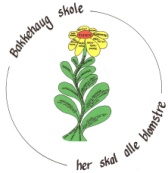 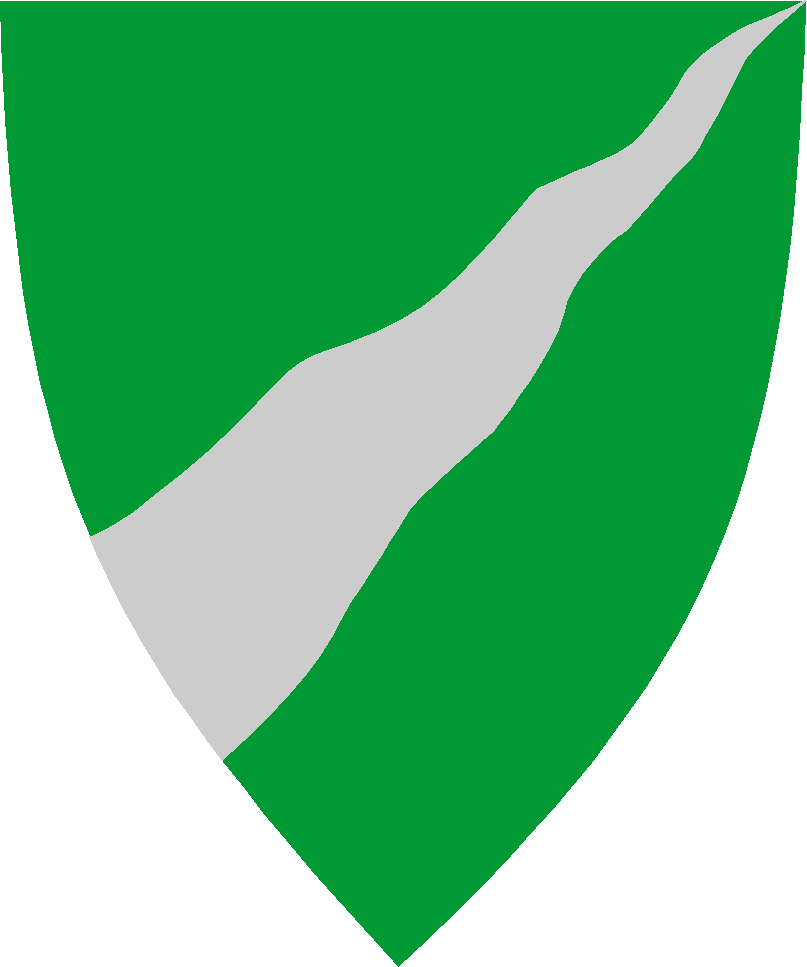 Mellembygd kultur- og oppvekstsenter3. september 2018Rutiner for fraværsoppfølging, Mellembygd kultur- og oppvekstsenterForeldre melder fravær i Transponder (evt. mail) på morgenen når eleven er borte. Dette gjøres daglig ved fravær over flere dager.Ved 3 dagers fravær kontakter kontaktlærer hjemmet for å høre årsak til fravær.Planlagt elevfravær/permisjon skal søkes skriftlig i forkant av fraværet. 1 dags fravær søkes til kontaktlærer, 2-10 dager søkes til rektor (skjema på hjemmeside). Ved mer enn 10 sammenhengende dagers permisjon må foreldrene ta eleven ut av skolen.Elevfravær (både timer og dager) registreres skriftlig av kontaktlærer, evt faglærer i Visma Flyt Skole ukentlig.Ved forseintkomming eller ugyldig fravær kontaktes hjemmet av kontaktlærer for å kartlegge årsak.Ved mer enn 4 gangers fravær ila 1 mnd. melder kontaktlærer til rektor. Mønster i fravær rapporteres også.Foresatte involveres også ved fravær eller forseintkomminger som går ut over elevens læring eller klassens læringssituasjon. Kontaktlærer ansvar.Et høyt fravær, uansett årsak, krever oppfølging av skolen. Selv om årsaken er klart definert, vil mange elever trenge hjelp både faglig og sosialt. Det er også viktig å være klar over at barns helse henger nært sammen med deres psykososiale miljø, både på skolen, i familien og på fritiden. Hos elever med mye korttidsfravær, er det viktig å vurdere om det henger sammen med elevens skolesituasjon eller livssituasjonen for øvrig, selv om fraværet er dokumentert.Etter maks. 15 dagers fravær i ett skoleår sender rektor brev hjem med bekymring. Kontaktlærer rapporterer dette til rektor.Foreldre og elev kan etter samtykke henvises til helsesøster, PPT, BUP eller andre instanser for å kartlegge fraværsårsak og veilede i forhold til dette.Ved et bekymringsfullt høyt fravær over tid (vurderes individuelt) vil skolen innkalle foreldre og andre samarbeidsinstanser til samarbeidsmøte for å forebygge skolevegring.